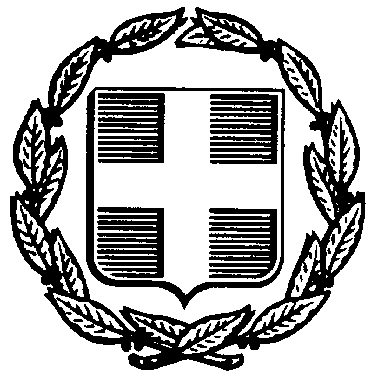 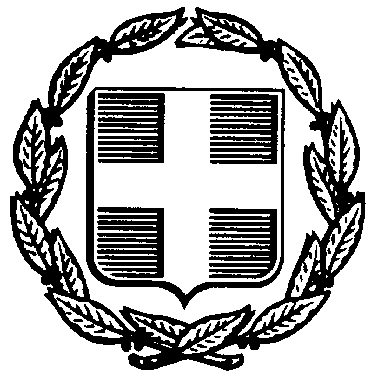 ΠΡΟΚΗΡΥΞΗ 3/ΜΕΡΗΣ ΕΚΠΑΙΔΕΥΤΙΚΗΣ ΕΚΔΡΟΜΗΣ ΣΤΟ ΕΣΩΤΕΡΙΚΟ ΤΗΣ ΧΩΡΑΣ ΣΤΟ ΠΛΑΙΣΙΟ ΤΟΥ ΠΕΡΙΒΑΛΛΟΝΤΙΚΟΥ ΠΡΟΓΡΑΜΜΜΑΤΟΣ  «Αναζητώντας Βότανα στο Βουνό των Κενταύρων »ΠΑΡΑΤΗΡΗΣΕΙΣ:Η προσφορά κατατίθεται κλειστή σε έντυπη μορφή ή κλειδωμένο email (όχι fax) στο σχολείοΜε κάθε προσφορά κατατίθεται από το ταξιδιωτικό γραφείο και Υπεύθυνη Δήλωση ότι διαθέτει βεβαίωση συνδρομής των νομίμων προϋποθέσεων λειτουργίας τουριστικού γραφείου, η οποία βρίσκεται σε ισχύ.Ο Διευθυντής							     Εμμ. Ριτσατάκης1ΣΧΟΛΕΙΟ2ο ΓΥΜΝΑΣΙΟ ΜΕΛΙΣΣΙΩΝ2ΠΡΟΟΡΙΣΜΟΣΗΜΕΡΟΜΗΝΙΑ ΑΝΑΧΩΡΗΣΗΣ-ΕΠΙΣΤΡΟΦΗΣΒΟΛΟΣ - ΠΗΛΙΟ14-16 ΜΑΡΤΙΟΥ 20203ΠΡΟΒΛΕΠΟΜΕΝΟΣ ΑΡΙΘΜΟΣ ΣΥΜΜΕΤΕΧΟΝΤΩΝΕΚΠ/ΚΟΙ : 3ΜΑΘΗΤΕΣ : 25-304ΜΕΤΑΦΟΡΙΚΟ ΜΕΣΟ/ΠΡΟΣΘΕΤΕΣ ΠΡΟΔΙΑΓΡΑΦΕΣΤΟΥΡΙΣΤΙΚΟ ΛΕΩΦΟΡΕΙΟΤΡΕΝΑΚΙ ΠΗΛΙΟΥΣΥΝΟΔΟΣ ΠΡΑΚΤΟΡΕΙΟΥ5ΚΑΤΗΓΟΡΙΑ ΚΑΤΑΛΥΜΑΤΟΣ-ΠΡΟΣΘΕΤΕΣ ΠΡΟΔΙΑΓΡΑΦΕΣ (ΜΟΝΟΚΛΙΝΑ/ΔΙΚΛΙΝΑ/ΤΡΙΚΛΙΝΑ-ΠΡΩΙΝΟ Ή ΗΜΙΔΙΑΤΡΟΦΗ)ΔΙΑΜΟΝΗ ΣΕ ΞΕΝΟΔΟΧΕΙΟ 3*  ΣΤΟ ΒΟΛΟ ΜΕ ΠΡΩΙΝΟ ΚΑΙ ΔΕΙΠΝΟΜΟΝΟΚΛΙΝΑ ΕΚΠ/ΚΩΝΔΙΚΛΙΝΑ ή ΤΡΙΚΛΙΝΑ ΜΑΘΗΤΩΝΌλα τα δωμάτια να βρίσκονται συγκεντρωμένα μαζί.6ΛΟΙΠΕΣ ΥΠΗΡΕΣΙΕΣ (ΠΡΟΓΡΑΜΜΑ, ΠΑΡΑΚΟΛΟΥΘΗΣΗ ΕΚΔΗΛΩΣΕΩΝ, ΕΠΙΣΚΕΨΗ  ΧΩΡΩΝ, ΓΕΥΜΑΤΑ κ.τ.λ)ΕΠΙΣΚΕΨΕΙΣ ΣΤΟΥΣ ΠΑΡΑΚΑΤΩ ΠΡΟΟΡΙΣΜΟΥΣ :ΣΑΒΒΑΤΟ 14.3.2020 ΒΟΛΟΣ, ΔΙΜΗΝΙ, ΛΙΜΝΗ ΚΑΡΛΑΚΥΡΙΑΚΗ 15.3.2020 ΛΕΧΩΝΙΑ, ΜΗΛΙΕΣ, ΒΥΖΙΤΣΑ, ΤΣΑΓΓΑΡΑΔΑ, ΚΙΣΣΟΣ, ΧΑΝΙΑ, ΒΟΛΟΣ7ΑΣΦΑΛΙΣΗ ΕΥΘΥΝΗΣ ΔΙΟΡΓΑΝΩΤΗΝΑΙ8ΣΥΝΟΛΙΚΗ ΤΙΜΗ ΟΡΓΑΝΩΜΕΝΟΥ ΤΑΞΙΔΙΟΥ+ Φ.Π.Α.ΝΑΙ9ΕΠΙΒΑΡΥΝΣΗ ΑΝΑ ΜΑΘΗΤΗ +Φ.Π.Α.ΝΑΙ10ΚΑΤΑΛΗΚΤΙΚΗ ΗΜΕΡΟΜΗΝΙΑ ΥΠΟΒΟΛΗΣ ΠΡΟΣΦΟΡΩΝΤΕΤΑΡΤΗ 12.2.2020 9:0011ΗΜΕΡΟΜΗΝΙΑ ΚΑΙ ΩΡΑ ΑΝΟΙΓΜΑΤΟΣ ΠΡΟΣΦΟΡΩΝΤΕΤΑΡΤΗ 12.2.2020 9:1012ΑΣΦΑΛΙΣΗ ΓΙΑ ΙΑΤΡΟΦΑΡΜΑΚΕΥΤΙΚΗ ΠΕΡΙΘΑΛΨΗ ΚΑΙ ΠΡΟΣΘΕΤΗ ΑΣΦΑΛΙΣΗ ΓΙΑ ΚΑΛΥΨΗ ΕΞΟΔΩΝ ΣΕ ΠΕΡΙΠΤΩΣΗ ΑΤΥΧΗΜΑΤΟΣ Η ΑΣΘΕΝΕΙΑΣΝΑΙ